本溪市残联重度残疾人补贴管理使用说明现本溪市残联综合管理平台已全面升级，原老平台使用软件将不在提供功能使用服务，现对该升级功能使用做一个详细的说明登录请打开浏览器，输入网址www.bxcanlian.com进入以下界面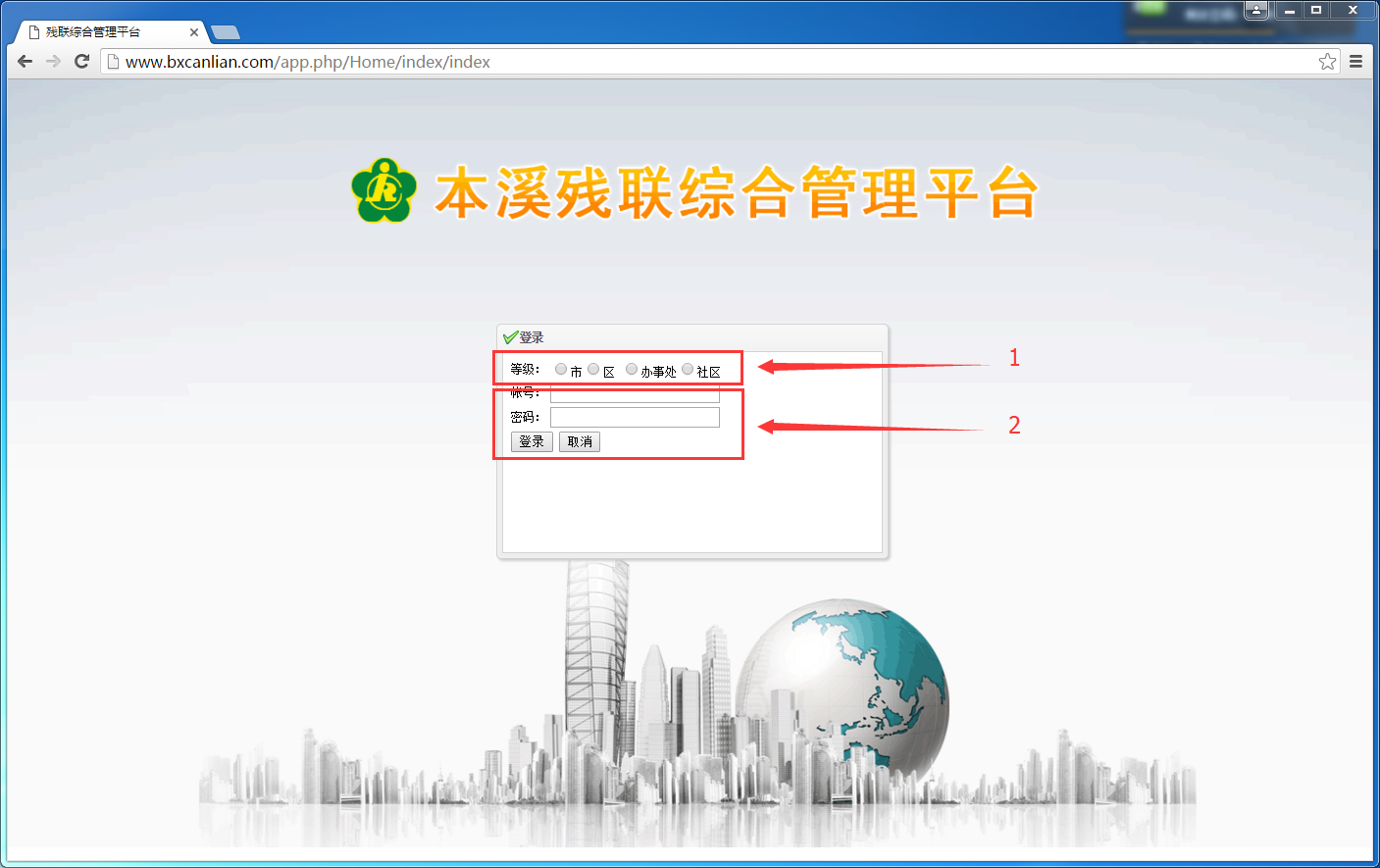 第一步：请选择登录级别，这里各县区选择“区”第二步：请选择相应的区名称第三步：请输入用户名和密码，在上次的平台软件使用时已经公布用户名和密码，这里不直接公布，如果不记得请拨打我公司电话进行咨询（024-44527317）功能使用：登录后请选择相应的功能如图：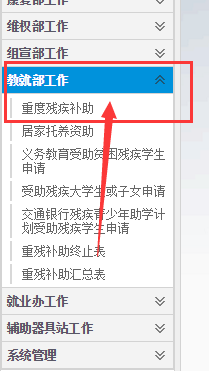 这里将显示所有该区内的所有审批过的重度残疾人补贴申请列表，如图：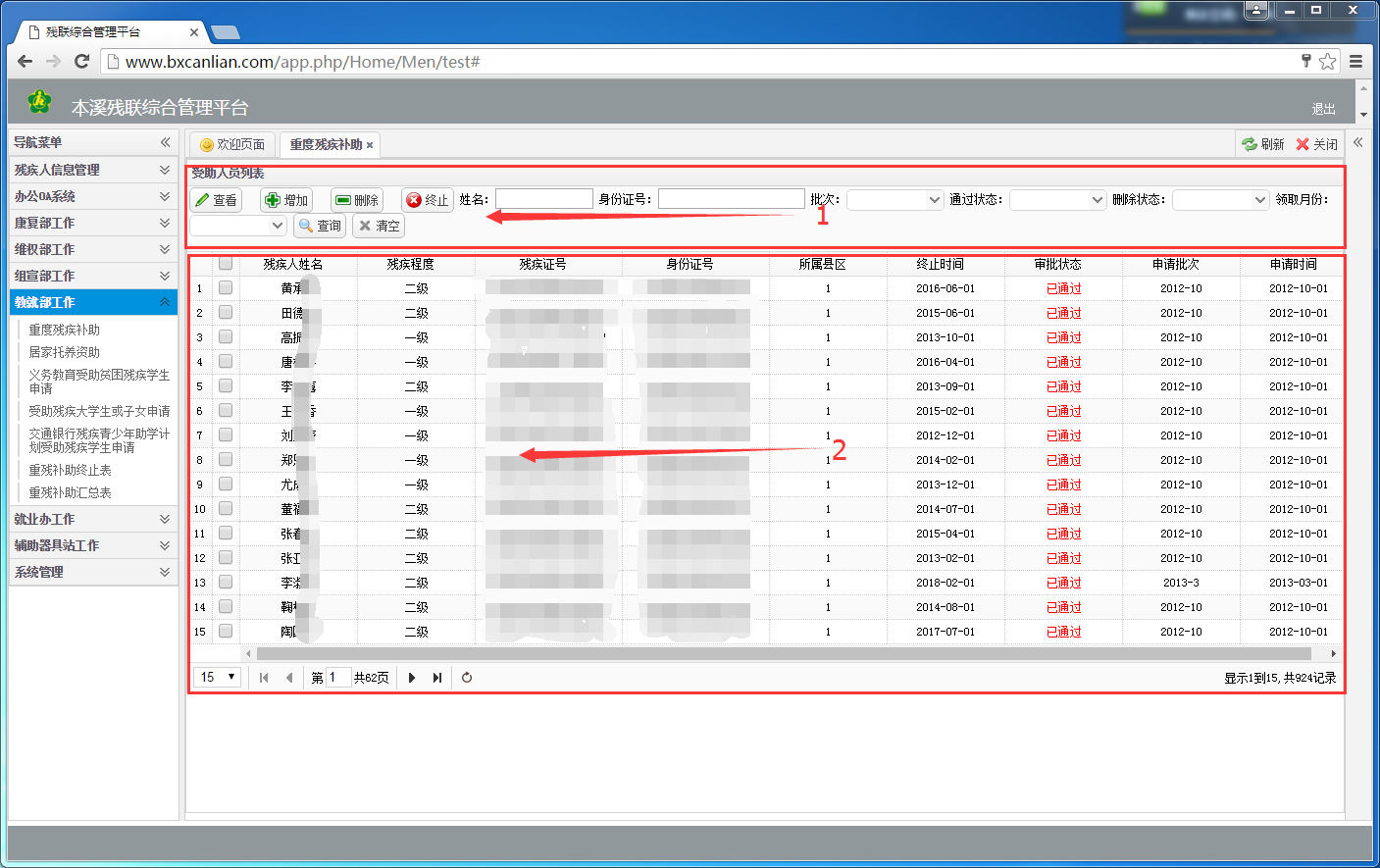 （1）为条件查询选择区，您可根据姓名，身份证号，批次，等诸多条件进行查询（2）为列表区，点击具体的残疾人信息，可以查看详情2、如何获取每月的发放名单如：要获取2016年8月份的发放名单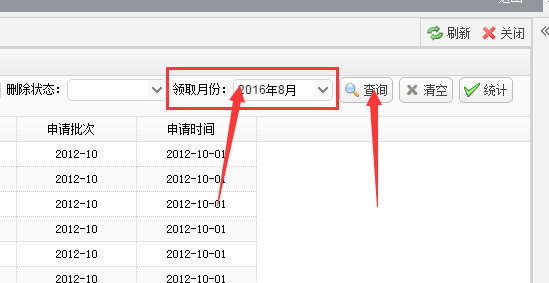 请点选领取月份为“2016年8月”然后点击“查询”，即可得到相应的列表如何查看汇总结果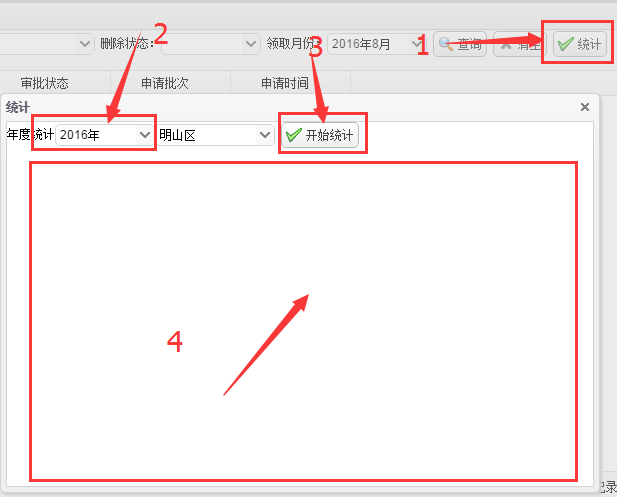 选择“统计”按钮选择“年度”点击“开始统计”结果就会列表如何新增信息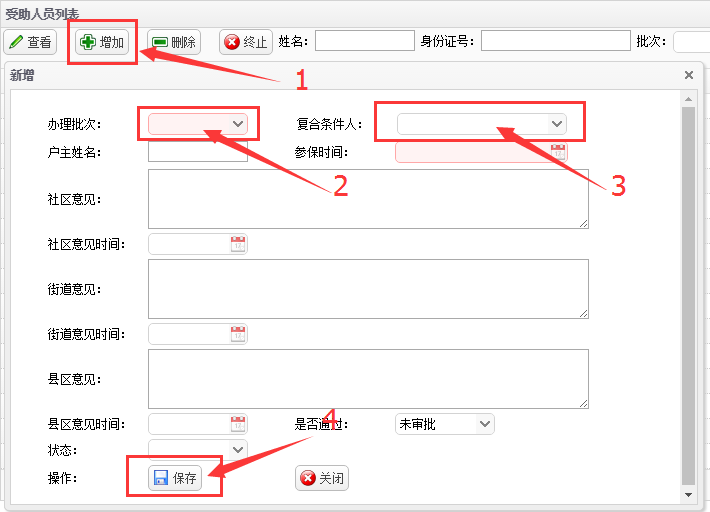 点击“增加”按钮选择办理批次选择完办理批次后复合条件人会自动列表，选择相应的复合条件人即可填写其他数据点击“保存”即可如何终止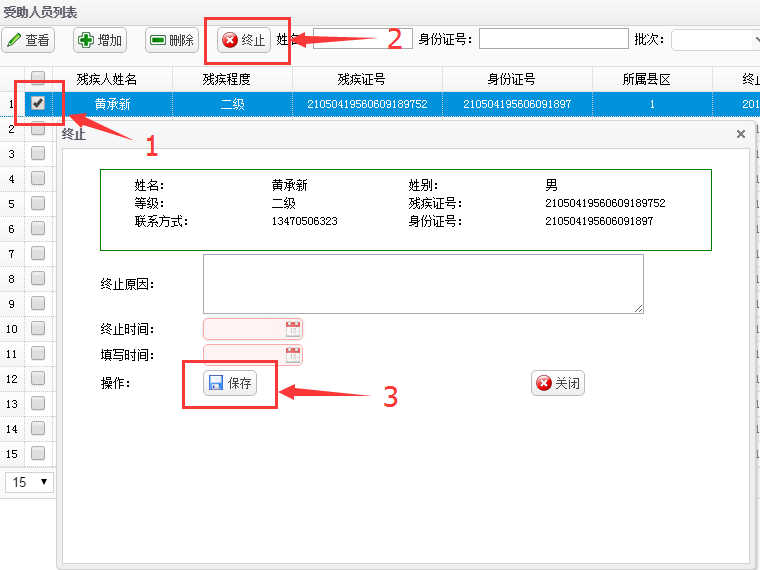 选择一个要终止的残疾人点击“终止”填写相应的信息后保存即可查看终止列表信息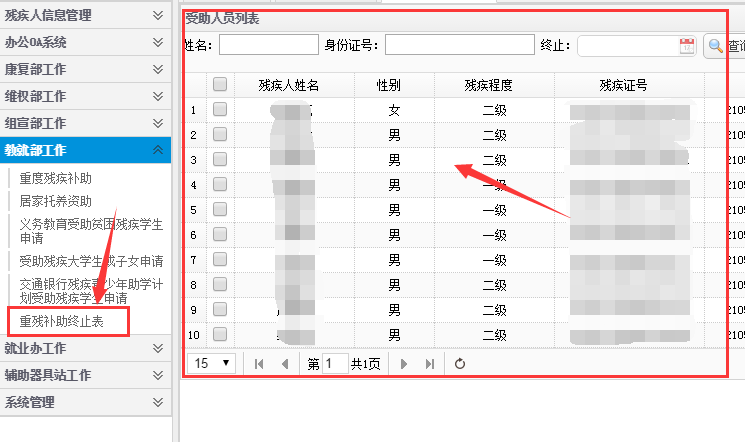 点击相应的步骤即可查看此说明为简要说明如有不妥或有疑问请咨询网络管理员 电话：024-44527317至此介绍全部结束 谢谢阅读！编写：边  疆排版：丛诗雯审核：冮隆坤本溪金湖科技有限公司 2016年3月20日